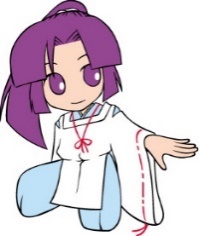 ２ベートーヴェンの知られざる世界Vol.２ピアニスト・ベートーヴェン自らも卓越したピアニストだったベートーヴェン。Vol.2は、２つの側面から“ピアニスト・ベートーヴェン”を描きます。まずは、ピアノ・ソナタから名曲２曲をお届けします。圧倒的なピアノ・テクニックと湧き上がるようなベートーヴェンの情熱を全身で感じていただける最高の選曲です。次に、ベートーヴェン自身が作曲・編曲を行った《交響曲第２番》のピアノ三重奏版をお聴きいただきます。華やかなピアノ・パートが印象的な本作を聴いていると、ベートーヴェンがサロン･コンサートで演奏している様子が目に浮かんでくるようです。　　　　　　　　　　（京都コンサートホール「2020年度公演のご案内」より）１　日　　時　令和２年11月７日（土）14:00開演２　会　　場　京都コンサートホール 　大ホール（京都市左京区下鴨半木町1-26）３　参加費　入場料については高文連が負担４　募集対象　加盟校に在籍するすべての生徒５　募集人数　50名予定（各校生徒５名、引率１名以内）＊定員を超えた場合は、調整を行うことがあります。注意：京都コンサートホールのチケット申込締切日が６月末のため、11月実施の事業ですが、現在募集しています。（追加募集なし）　※各校担当者様へ：学校内での締切日を設定し、空白部分に書き込んでください。　※高文連事務局への「参加申込書」メール添付データ提出期限は、６月26日（金）午後５時必着です。